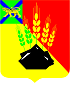 КОНТРОЛЬНО-СЧЕТНАЯ КОМИССИЯМИХАЙЛОВСКОГО МУНИЦИПАЛЬНОГО РАЙОНА РАСПОРЯЖЕНИЕ16.08.2023 г.                           с. Михайловка                                        № 59-ра О внесении изменений в распоряжение Контрольно-счетной комиссии Михайловского муниципального района от 18.01.2022г. № 16-ра «Об утверждении Стандарта внешнего муниципального финансового контроля «Общие правила проведения экспертно-аналитических мероприятий»В соответствии с Федеральным законом от 07.02.2011 № 6 «Об общих принципах организации и деятельности контрольно-счетных органов субъектов Российской Федерации и муниципальных образований», решением Думы Михайловского муниципального района от 28.10.2021 №135 «Об утверждении Положения о Контрольно-счетной комиссии Михайловского муниципального района»Внести изменения в Стандарт внешнего муниципального финансового контроля «Общие правила проведения экспертно-аналитических мероприятий» (далее Стандарт): В п.3.2 Раздела 3 Стандарта слова «Срок проведения экспертно-аналитического мероприятия, как правило, не может превышать 15 рабочих дней» заменить на слова «Продолжительность каждого из этапов экспертно-аналитического мероприятия зависит от предмета и целей экспертно-аналитического мероприятия, в том числе от особенностей исследуемых актуальных проблем».Пункты 3.4.- 3.12.  Раздела 3 Стандарта считать пунктами 3.3.-3.11. соответственно. Разместить настоящее распоряжение в сети Интернет на           официальном сайте Михайловского муниципального района. Контроль за выполнением настоящего распоряжения оставляю за собой.            Председатель                                                         Л.Г. Соловьянова